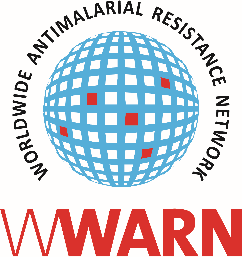 WorldWide Antimalarial Resistance Network Pharmacometric Scientific GroupVersion 1. Created 10 April 2019.WWARN is committed to supporting efficient and quality data collection and analysis for antimalarial drug research. As such we are sharing the NONMEM code used for this publication. NONMEM is a computer program, NONlinear Mixed Effects Modeling, used by WWARN’s Pharmacometric Scientific Group. For further information, please contact info@wwarn.org Please use the following reference:  WWARN NONMEM code file used to develop: Population Pharmacokinetic Properties of Piperaquine in Falciparum Malaria: an Individual Participant Data-level Meta-analysis. R.M. Hoglund, L. Workman, M.D. Edstein, I. Zongo, J.B. Ouedraogo, S. Borrmann, L. Mwai, C. Nsanzabana, R.N. Price, P. Dahal, N.C. Sambol, S. Parikh, F. Nosten, E.A. Ashley, A.P. Phyo, K.M. Lwin, R. McGready, N.P.J. Day, P.J. Guerin, N.J. White, K.I. Barnes, J. Tarning. PLoS Medicine. 2017 Jan 10;14(1):e1002212Read the full summary of the Piperaquine PK / PD Study GroupNONMEM code: $INPUT               ID                          ; Patient ID	TIME	; Time of sample	DV                         ; Dependent variable (natural logarithm of observed concentration, ng/mL)	WT	; Body weight (covariate) 	EVID	; Event ID record	MDV	; Missing dependent variable (1 = missing)	AMT	; Dose amount (mg)	CMT	; Compartment 	AGE	; Age (covariate, years)	MAT	; Matrix (covariate; 1 = capillary, 2 = venous)	OCC	; Dose occasion (1 = first dose, 2 = second dose , 3 = third dose) $DATA            dataset.csv    IGNORE = #$SUBROUTINE            ADVAN5 TRANS1$MODEL                COMP = (1)	; Dose	COMP = (2)	; Central compartment 	COMP = (3)	; First peripheral compartment	COMP = (4)	; Second peripheral compartment	COMP = (5)	; Transit compartment 1	COMP = (6)	; Transit compartment 2$PK;------------------------------------Dose occasion covariate----------------------------------------------------------------------          F1COVD = (1 + THETA(10) * (OCC - 1))                          ; Linear covariate relationship for dose occasion ;----------------------------------------------------------------------------------------------------------------------------------------;------------------------------------Age covariate-----------------------------------------------------------------------------------          EM50 = THETA(11)                                                                                   ; Age to reach 50% of full maturation	HILL 	= THETA(12)	; Hill coefficient	MF 	= ((AGE)**HILL) / (((EM50)**HILL) + ((AGE)**HILL) )	; Age-maturation relationship ;----------------------------------------------------------------------------------------------------------------------------------------;------------------------------------ Scaling factor for venous to capillary concentration ----------------------------------          IF(MAT.EQ.2)     SCALEVC = 1                                                              	; Capillary concentration	IF(MAT.EQ.1)     SCALEVC = 1 + THETA(9)	; Scaling for venous concentration;----------------------------------------------------------------------------------------------------------------------------------------;------------------------------------ Inter-dose occasion variability (IOV) ----------------------------------------------------          	OC1 = 0	; Initial value, first dose occasion	OC2 = 0	; Initial value, second dose occasion	OC3 = 0	; Initial value, third dose occasion	IF(OCC.EQ.1) OC1 = 1	; First dose occasion	IF(OCC.EQ.2) OC2 = 1	; Second dose occasion	IF(OCC.EQ.3) OC3 = 1	; Third dose occasion	IOV1 = ETA(9) * OC1 + ETA(10) * OC2 + ETA(11) * OC3	; IOV for relative bioavailability	IOV2 = ETA(12) * OC1 + ETA(13) * OC2 + ETA(14) * OC3	; IOV for mean transit time;----------------------------------------------------------------------------------------------------------------------------------------          TVCL 	= THETA(1) * MF * ((WT / 54)**0.75)	; Population clearance	CL 	= TVCL * EXP(ETA(1))	; Individual 	TVV2 	= THETA(2) * ((WT / 54)**1)	; Population central volume 	V2 	= TVV2 * EXP(ETA(2))	; Individual central volume	TVQ1	= THETA(3) * ((WT / 54)**0.75)	; Population inter-compartment clearance 1          Q1 	= TVQ1 * EXP(ETA(3))	; Individual inter-compartment clearance 1          TVV3 	= THETA(4) * ((WT / 54)**1)	; Population peripheral volume 1	V3 	= TVV3 * EXP(ETA(4))	; Individual peripheral volume 1           TVQ2 	= THETA(5) * ((WT / 54)**0.75)	; Population inter-compartment clearance 2          Q2 	= TVQ2* EXP(ETA(5))	; Individual inter-compartment clearance 2          TVV4 	= THETA(6) * ((WT / 54)**1)	; Population peripheral volume 2	V4 	= TVV4 * EXP(ETA(6))	; Individual peripheral volume 2          TVMT 	= THETA(7)	; Population mean transit time	MT 	= TVMT * EXP(ETA(7) + IOV2)	; Individual mean transit time          TVF1 	= THETA(8) * F1COVD	; Population relative bioavailability          F1 	= TVF1 * EXP(ETA(8) + IOV1)	; Individual relative bioavailability          NN 	= 2	; Number of transit compartments          KTR 	= (NN + 1) / MT	; Transit rate constant	K15 	= KTR	; Transit rate constant (COMP 1 --> 5)          K56 	= KTR	; Transit rate constant (COMP 5 --> 6)          K62 	= KTR	; Transit rate constant (COMP 6 --> 2)          K20 	= CL / V2	; Elimination rate constant (COMP 2 --> 0)          K23 	= Q1 / V2	; Distribution rate constant (COMP 2 --> 3)          K32 	= Q1 / V3	; Distribution rate constant (COMP 3 --> 2)          K24 	= Q2 / V2 	; Distribution rate constant (COMP 2 --> 4)          K42 	= Q2 / V4	; Distribution rate constant (COMP 4 --> 2)          S2 	= V2 /1000	; Scaling for central volume$ERROR          IPRED = A(2) / S2                                                                      ; Predicted plasma concentration	IPRED = IPRED *  SCALEVC	; Scaling factor (venous to capillary)          IF(IPRED.GT.0) IPRED = LOG(IPRED)	; Natural logarithm of predictions          W = SQRT(SIGMA(1,1))	; Residual error          IRES = IPRED – DV	; Individual residual error 	IWRES = IRES / W	; Individually weighted residual error 	Y = IPRED + EPS(1) 	; Additive residual error $THETA                                                                                                    ; Initial estimates of theta           (0, 55.4)	; 1. Clearance           (0, 2910)	; 2. Central volume of distribution           (0, 310)	; 3. Inter-compartment clearance 1           (0, 4910)	; 4. Peripheral volume of distribution 1           (0, 105)	; 5. Inter-compartment clearance 2           (0, 30900)	; 6. Peripheral volume of distribution 2           (0, 2.11)	; 7. Mean transit time           (1 FIX)	; 8. Relative bioavailability           (0, 1.06)	; 9. Scaling factor (venous to capillary)           (-1, 0.237)	; 10. Dose occasion on relative bioavailability           (0, 0.575)	; 11. Age to reach 50% of full maturation           (0, 5.51) 	; 12. Hill coefficient$OMEGA	; Initial estimates for omega           (0.075) 	; 1. IIV clearance           (0.371)	; 2. IIV central volume of distribution           (0 FIX)	; 3. IIV Inter-compartment clearance 1           (0.056)	; 4. IIV peripheral volume of distribution 1           (0.054)	; 5. IIV inter-compartment clearance 2           (0.114)	; 6. IIV peripheral volume of distribution 2           (0.135)	; 7. IIV mean transit time           (0.158)	; 8. IIV relative bioavailability$OMEGA BLOCK(1) 0.252	; 9. IOV relative bioavailability$OMEGA BLOCK(1) SAME	;10. IOV relative bioavailability$OMEGA BLOCK(1) SAME	;11. IOV relative bioavailability$OMEGA BLOCK(1) 0.195	; 12. IOV mean transit time$OMEGA BLOCK(1) SAME	; 13. IOV mean transit time$OMEGA BLOCK(1) SAME	; 14. IOV mean transit time$SIGMA	; Initial estimates of sigma           (0.115)	; Residual variability $ESTIMATION   POSTHOC MAXEVAL = 9999   METHOD = 1 INTER 